Acende ou não acende?Guião da ActividadeTexto de apoio para a actividade do professor na sala de aula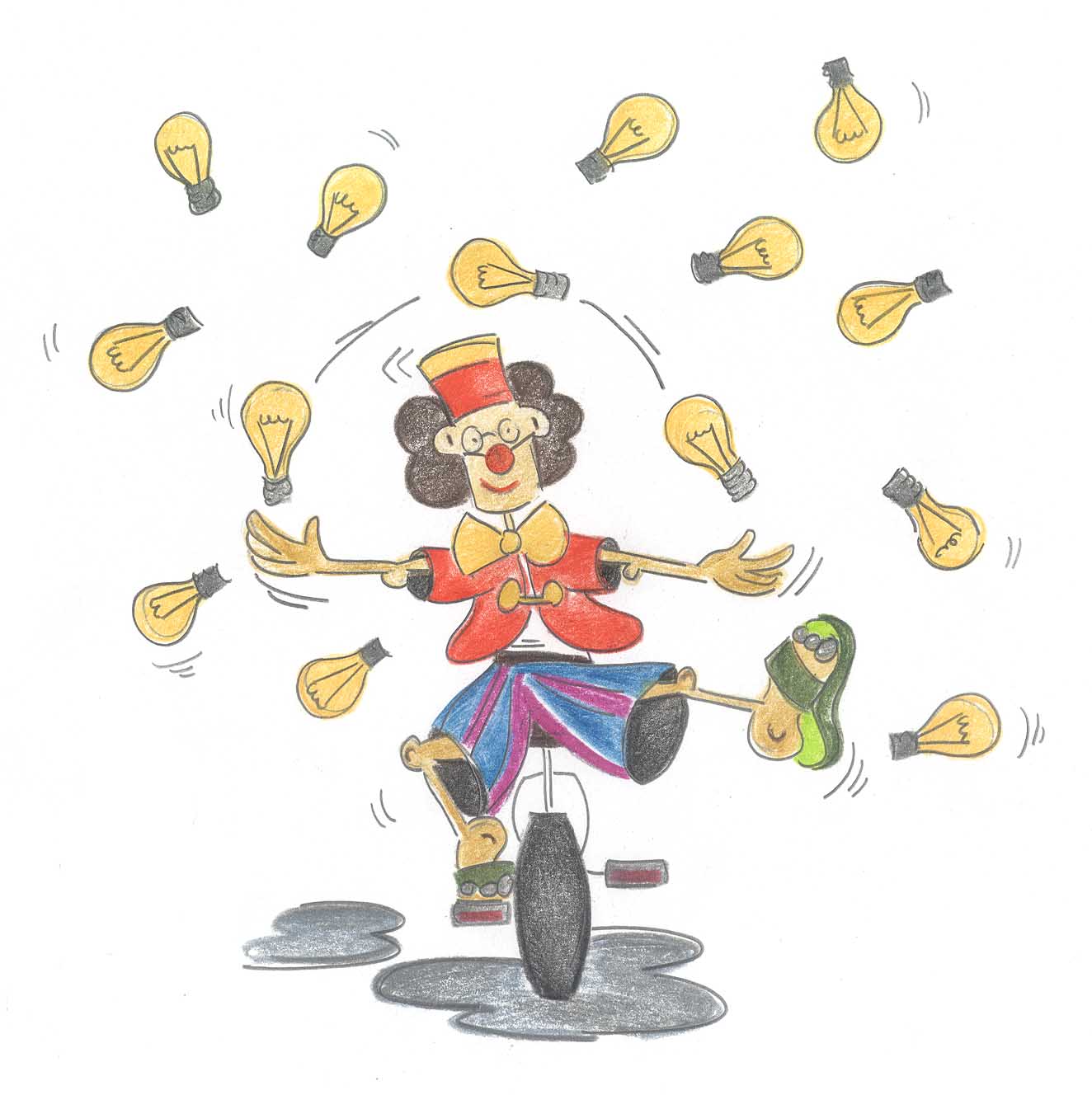 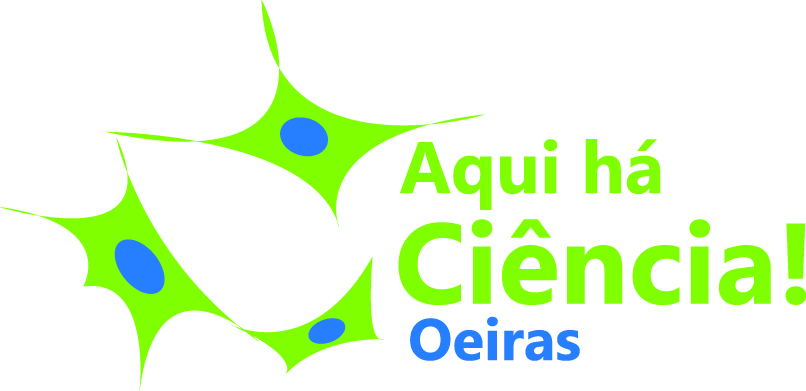 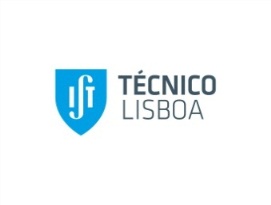 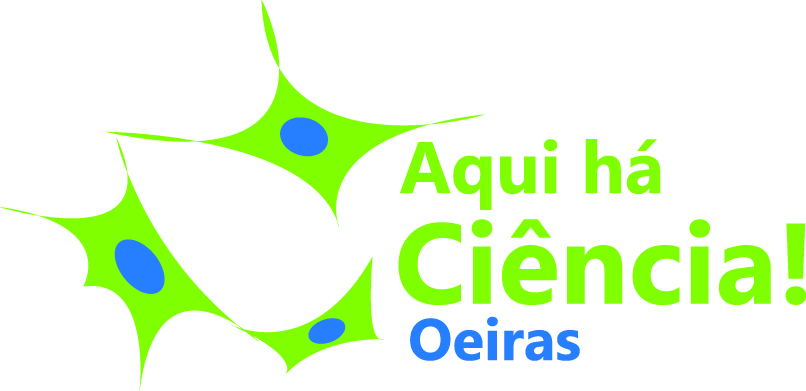 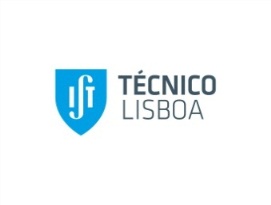 Autor: Alberto Cabral FerroIlustrações: Paula BorregoAcende ou não acende?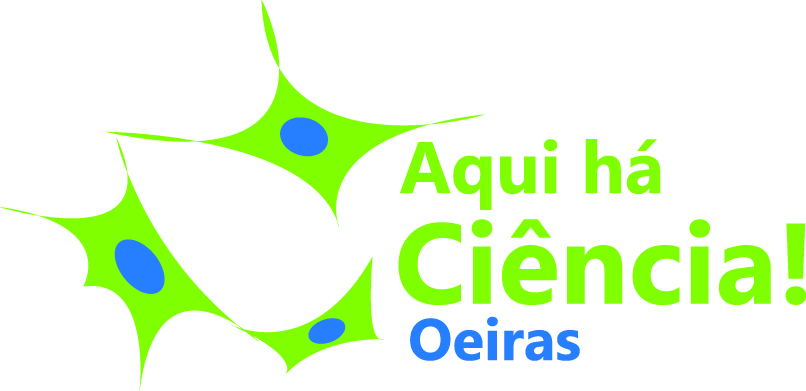 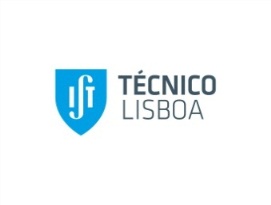 Guião da ActividadeResumo1. NOTAS IMPORTANTES E MATERIAL NECESSÁRIO PARA A ACTIVIDADE2. TRABALHO PRÉVIO COM OS ALUNOS:Actividade “Há Polos nos ímanes!”O ciclo da água.Energia. Fontes de energia. Como produzir energia eléctrica.3. ACTIVIDADE 1 – MONTAR UM CIRCUITO ÉLÉCTRICO  Questão chave: Como montar um circuito eléctrico usando a placa de circuitos?Objectivo principal: perceber o que é um circuito eléctrico. Como e porquê circula a corrente no circuito (analogia entre o circuito eléctrico e o fluxo da água).Objectivo secundário: preparação da placa de circuitos e aprendizagem da sua utilização. Conhecimento das ferramentas disponíveis e aprendizagem da sua utilização.Conceitos novos: polaridade de uma pilha; diferença de potencial eléctrico (vulgo: voltagem); circuito aberto e fechado - interruptor eléctrico.4. ACTIVIDADE 2 - INVESTIGAÇÃO SOBRE CIRCUITOS – circuitos em série e paraleloQuestão chave: Como obter mais luz usando três lâmpadas iguais e duas pilhas de 1,5 V? Será possível? Obter-se-á sempre a mesma intensidade luminosa?Objectivo principal: experimentar e concluir: descobrir a diferença entre um circuito em série e circuitos em paralelo.Questão secundária: Porque é possível obter mais luz com as mesmas lâmpadas e as mesmas pilhas?Objectivo: perceber que passa mais corrente nos circuitos em paralelo e que se consome mais energia (analogia entre os circuitos eléctricos e o fluxo da água em canalizações).4.A. Sub actividade 2.1 – o curto circuitoQuestão chave: Será possível apagar as luzes mantendo o circuito fechado?Objectivo principal: perceber que a corrente eléctrica, tal como a água, circula por onde seja menor a resistência. Se houver um caminho com uma resistência muito baixa toda a corrente eléctrica passa por esse caminho (continuar a explorar a analogia entre os circuitos eléctricos e o fluxo da água em canalizações).5. ACTIVIDADE 3 - INVESTIGAÇÃO SOBRE MATERIAIS CONDUTORES E ISOLANTESQuestão chave: Quais os materiais que são condutores e quais são isolantes?Objectivo principal: montar um circuito que possibilite determinar quais os materiais que conduzem bem a electricidade e quais são maus condutores. Perceber que há materiais condutores e outros isolantes. Perceber o conceito de resistência eléctrica.5.A. Sub-actividade 3.1 – resistividadeQuestão: Como estudar a resistência eléctrica de vários objectos e materiais?Objectivos:
1. Propor uma experiência para avaliar/medir a resistência dos objectos e matérias em estudo.2. Estudar relações entre resistência eléctrica, comprimento e área da secção recta de um objecto.Conceito novo: resistividade de um material.6. ACTIVIDADE 4 – MAIS SOBRE A ELECTRICIDADEQuestão chave: A electriciade sabe nadar? A electriciade sabe voar?Objectivo: Usar o conhecimento dos alunos sobre fenómenos naturais para saber mais sobre a electricidade.7. REFLEXÃO SOBRE A ACTIVIDADEQuestão: que conhecimento pensa o aluno ter adquirido, o que mais o interessou?8. AVALIAÇÃO DA ACTIVIDADEConjunto de perguntas a responder pelos alunos.9. ANEXOS1. Como utilizar a placa de circuitos.2. Um pouco de Ciência: “O ciclo da água e o ciclo da electricidade – ambos precisam de energia”.3. Questionando.1. NOTAS IMPORTANTES E MATERIAL NECESSÁRIO PARA A ACTIVIDADEO trabalho a desenvolver com base neste Guião baseia-se na Ficha de Actividade do aluno desenvolvida para a actividade “Acende ou não Acende?”.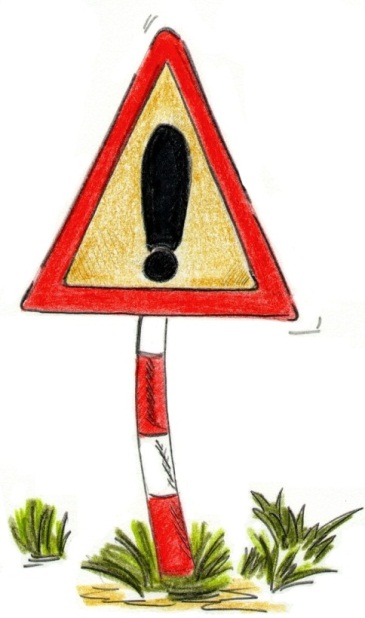 REGRAS DE SEGURANÇANas nossas casas a tensão eléctrica é muito mais elevada do que a utilizada na actividade. Discutir este assunto com os alunos recordando que é também muito perigoso mexer com as mãos molhadas em qualquer tomada ou aparelho eléctrico. A água conduz a electricidade e assim é possível apanhar um choque eléctrico muito forte, de tal maneira que o nosso coração pode parar e morremosIndicar claramente aos alunos que:Em casa não SE PODE fazer experiências com acorrente eléctrica das tomadas. Pode-se morrer!MATERIAL NECESSÁRIO PARA A ACTIVIDADETodo o material do kit experimental “Acende ou não acende?”.Caixa de pilhas e caixa de bobine do kit experimental “Onde está o Polo Sul?”.Os textos de apoio “um pouco de Ciência” fazem parte do kit experimental e podem ser distribuídos aos alunos para leitura e discussão.NOTAS IMPORTANTESA energia eléctrica para a actividade é fornecida por pilhas que se gastam com relativa facilidade e são caras. Assim:1. O interruptor deve estar EM REGRA aberto para não gastar as pilhas. Durante a actividade o interruptor deverá ser fechado para permitir a passagem de corrente eléctrica e realizarmos a experimentação. No fim de cada ACTIVIDADE abrIR sempre o interruptor.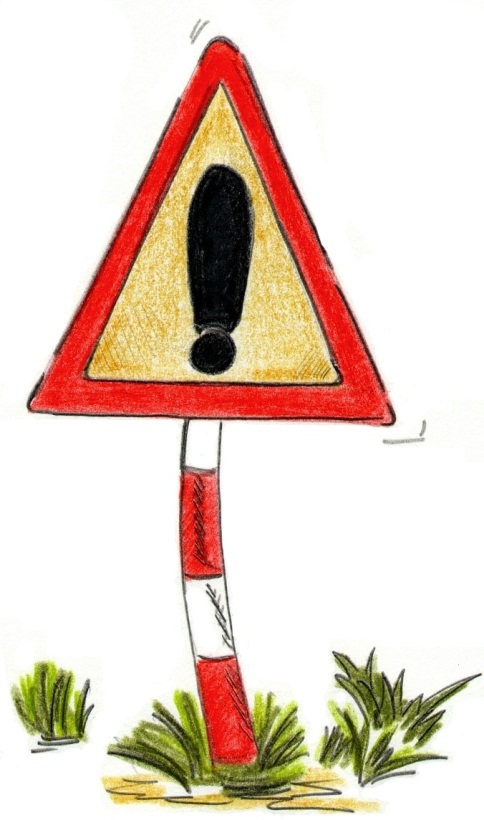 2. Para aumentar a duração das pilhas é muito importante que na actividade do curto-circuito o tempo em que ocorre curto-circuito seja mínimo.3. Lembrar os alunos que, em casa, devem fechar sempre as luzes e os aparelhos eléctricos que não estiverem a usar. Quando desperdiçamos energia, estamos a poluir desnecessariamente o Planeta e a esbanjar os recursos naturais da Terra. 2. TRABALHO PRÉVIO COM OS ALUNOS:3. ACTIVIDADE 1 – MONTAR UM CIRCUITO ÉLÉCTRICO  Questão chave: Como montar um circuito eléctrico usando a placa de circuitos?Objectivo principal: perceber o que é um circuito eléctrico. Como e porquê circula a corrente no circuito (analogia entre o circuito eléctrico e o fluxo da água).Objectivo secundário: preparação da placa de circuitos e aprendizagem da sua utilização. Conhecimento das ferramentas disponíveis e aprendizagem da sua utilização.Conceitos novos: polaridade de uma pilha; diferença de potencial eléctrico (vulgo: voltagem); circuito aberto e fechado - interruptor eléctrico.4. ACTIVIDADE 2 - INVESTIGAÇÃO SOBRE CIRCUITOS – circuitos em série e paraleloQuestão chave: Como obter mais luz usando três lâmpadas iguais e duas pilhas de 1,5 V? Será possível? Obter-se-á sempre a mesma intensidade luminosa?Objectivo principal: experimentar e concluir: descobrir a diferença entre um circuito em série e circuitos em paralelo.Questão secundária: Porque é possível obter mais luz com as mesmas lâmpadas e as mesmas pilhas?Objectivo: perceber que passa mais corrente nos circuitos em paralelo e que se consome mais energia (analogia entre os circuitos eléctricos e o fluxo da água em canalizações).4.A. Sub actividade 2.1 – o curto circuitoQuestão chave: Será possível apagar as luzes mantendo o circuito fechado?Objectivo principal: perceber que a corrente eléctrica, tal como a água, circula por onde seja menor a resistência. Se houver um caminho com uma resistência muito baixa toda a corrente eléctrica passa por esse caminho (continuar a explorar a analogia entre os circuitos eléctricos e o fluxo da água em canalizações).5. ACTIVIDADE 3 - INVESTIGAÇÃO SOBRE MATERIAIS CONDUTORES E ISOLANTESQuestão chave: Quais os materiais que são condutores e quais são isolantes?Objectivo principal: montar um circuito que possibilite determinar quais os materiais que conduzem bem a electricidade e quais são maus condutores. Perceber que há materiais condutores e outros isolantes. Perceber o conceito de resistência eléctrica.5.A. Sub-actividade 3.1 – resistividadeQuestão: Como estudar a resistência eléctrica de vários objectos e materiais?Objectivos:
1. Propor uma experiência para avaliar/medir a resistência dos objectos e matérias em estudo.2. Estudar relações entre resistência eléctrica, comprimento e área da secção recta de um objecto.Conceito novo: resistividade de um material.6. ACTIVIDADE 4 – MAIS SOBRE A ELECTRICIDADEQuestão chave: A electriciade sabe nadar? A electriciade sabe voar?Objectivo: Usar o conhecimento dos alunos sobre fenómenos naturais para saber mais sobre a electricidade.7. REFLEXÃO SOBRE A ACTIVIDADE “A minha investigação sobre os ímanes”Questão: que conhecimentos pensa o aluno ter adquirido, quais os aspectos que mais o interessaram?Objectivo: consolidação das competências e conhecimentos adquiridos.Reforçar os conhecimentos adquiridos através da leitura e discussão do texto Um pouco de Ciência: “O Electromagnetismo: que descoberta!” (ver anexo 2, página 9). (Texto disponível no kit experimental para leitura pelos alunos).8. AVALIAÇÃO DA ACTIVIDADE“Questionando” (ver anexo 3, página x).Objectivo: consolidar os conhecimentos adquiridos. Avaliar o impacto da actividade no conhecimento dos alunos.9. ANEXOS1. Como utilizar a placa de circuitos.2. Um pouco de Ciência: “O ciclo da água e o ciclo da electricidade – ambos precisam de energia”.3. Questionando.ANEXO 1. (Texto disponível no kit experimental para consulta pelos alunos).Como Utilizar a Placa de CircuitosANEXO 2. (Texto disponível no kit experimental para leitura pelos alunos).Um pouco de Ciência: ““O ciclo da água e o ciclo da electricidade – ambos precisam de energia”.ANEXO 3. (Este texto deverá ser distribuído individualmente a todos os alunos uma semana depois da actividade).Questionando...Agora que já conheces circuitos eléctrico, curto circuito e resistência eléctrica de materiais vou levantar algumas questões que gostava de discutir contigo. Discute-as primeiro com os teus colegas de grupo e regista as conclusões a que chegarem. Depois iremos confrontar as várias opiniões encontradas e discuti-las em conjunto.